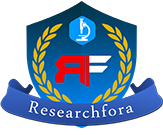 Payment of a registration fee covers the cost to attend all conference activities, coffee breaks, conference reception and banquet, and all lunches during the conference. In addition, each registrant will receive a copy of the conference proceedings with ISBN. Notice that this registration fee does not cover transportation fee, accommodation fee, and after conference tour fee.PAYMENT INFORMATIONNote: It is mandatory to provide a scan copy of ID Proof/Passport along with this Registration formADDITIONAL INFORMATION Will you present physically at the event_____________________________________(Y/N). No. of Persons attending the event with you?(Including your Co-authors)______.Will your Guide/HOD/Principal attending will attend the Event?_________(Y/N).Total years of Experience (if any Academic and Industry)_______________________Declaration & Undertaking  1. I will not cause or be involved in any sort of violence or disturbance, within or outside of the Conference/Event Venue and during my travel to the venue in any Country during my Visa Period. 2. RESEARCHFORA has all rights reserved to shift the venue, rescheduling the date and timing of the Event at any time. 3. In case of cancellation or re-scheduled of this event to other place or date at any time , RESEARCHFORA will be not responsible for any kind of financial loss due to ticket cancellation or any other bookings done by me or my co-authors. 4. I do hereby declare that all the information given by me is true and if at any moment it is found to be wrong, my registration for the event will be cancelled by RESEARCHFORA and necessary action will be taken against me. 5. RESEARCHFORA is not responsible for any violation of Rules and Regulations by me or by my Co-authors of this paper at any country during or after the Event. 6. The refund will be done if decided by RESEARCHFORA management will be done as the same mode as I paid and will take 7 to 60 days from the day of refund process starts. 7. This conference/seminar is a multidisciplinary in nature which may have presentations other than my interest. 8. I clearly understood the procedure for publication, registration and attending the seminar. I have read all the rules and regulations at http://researchfora.com/rules_regulations.php and above Declaration & Undertaking and I agree.Signature: ____________    Date(DD/MM/YY) Remarks:___________All questions and inquiries concerning registrationand payment should be addressed to:info@researchfora.comAll questions and inquiries concerning registrationand payment should be addressed to:info@researchfora.comAll questions and inquiries concerning registrationand payment should be addressed to:info@researchfora.comPlease complete this form and email a scanned copy to:info@researchfora.comPlease complete this form and email a scanned copy to:info@researchfora.comPlease complete this form and email a scanned copy to:info@researchfora.comPlease complete this form and email a scanned copy to:info@researchfora.comPlease complete this form and email a scanned copy to:info@researchfora.comPlease complete this form and email a scanned copy to:info@researchfora.comPlease complete this form and email a scanned copy to:info@researchfora.comPlease complete this form and email a scanned copy to:info@researchfora.comEvent NameEvent NameVenue/Place of EventVenue/Place of EventDate of EventDate of EventRESEARCHFORA Listner Reg. IDRESEARCHFORA Listner Reg. IDFull Name(Prof./Dr./Mr./Mrs.)Highest  QualificationHighest  QualificationAffiliation/DesignationNationality Nationality Mailing AddressAgeCity, Zip, CountryPassport Number:Passport Number:Mobile(With Country code)(Whatsapp Number)EmailEmailPurpose to Attend the Conference/event Total Amount (USD)Bank NameRemitterDateRef. NoFor online transfer
(Debt card/Credit card/Online Banking)Order ID/Traction ID:Order ID/Traction ID:Order ID/Traction ID: